          June 4 Update (Changes in Blue)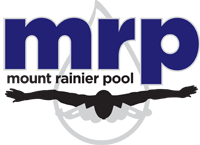 Mount Rainier PoolSpring ScheduleJune 4 – July 7, 2024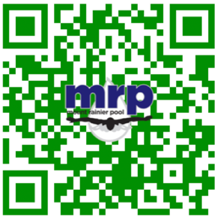 Shallow End (83oF – 85oF)Shallow End (83oF – 85oF)Shallow End (83oF – 85oF)Shallow End (83oF – 85oF)Shallow End (83oF – 85oF)Shallow End (83oF – 85oF)Shallow End (83oF – 85oF)Water Walking MondayTuesdayWednesdayThursdayFridaySaturdayWater Walking 5:30a – 9:30a5:30a -9:30a5:30a – 9:30a5:30a -9:30a5:30a – 9:30aN/AWater Walking 10:30a-1p9:30a-1p10:30a-1p9:30a-1p10:30a-1p**Noon-1pmWater Walking N/AN/AN/AN/A4p-5pWater Walking 8p -9pmN/A8p -9pmN/A7:45p -9pmN/AFamily Swim **PRACTICE TIME: Free entry for swim lesson participants during selected dates/times listed below:Three OptionsMondays, 7-8pFridays, 5-6pSaturdays, Noon-1pmMondayTuesdayWednesdayThursdayFridaySaturdayFamily Swim **PRACTICE TIME: Free entry for swim lesson participants during selected dates/times listed below:Three OptionsMondays, 7-8pFridays, 5-6pSaturdays, Noon-1pmNoon – 1pNoon - 1pNoon – 1pNoon – 1pNoon – 1p**Noon-1pmFamily Swim **PRACTICE TIME: Free entry for swim lesson participants during selected dates/times listed below:Three OptionsMondays, 7-8pFridays, 5-6pSaturdays, Noon-1pmN/AN/AN/AN/A**5p-6pN/AFamily Swim **PRACTICE TIME: Free entry for swim lesson participants during selected dates/times listed below:Three OptionsMondays, 7-8pFridays, 5-6pSaturdays, Noon-1pm**7p-8pN/A7p-8pN/A6:15p-7:30pN/AFamily Swim **PRACTICE TIME: Free entry for swim lesson participants during selected dates/times listed below:Three OptionsMondays, 7-8pFridays, 5-6pSaturdays, Noon-1pm8p -9pmN/A8p -9pmN/A7:45p -9pmN/AWater Exercise (Shallow Water)T/Th Water Exercise time changes on June 4th MondayTuesdayWednesdayThursdayFridaySaturdayWater Exercise (Shallow Water)T/Th Water Exercise time changes on June 4th 9:30a -10:30a7:15p-8:15p9:30a -10:30a7:15p-8:15p9:30a -10:30aN/ADeep End (83oF – 85oF)Deep End (83oF – 85oF)Deep End (83oF – 85oF)Deep End (83oF – 85oF)Deep End (83oF – 85oF)Deep End (83oF – 85oF)Deep End (83oF – 85oF)Lap Swim MondayTuesdayWednesdayThursdayFridaySaturdayLap Swim 5:30a – 1p (6 lanes)5:30a – 1p (6 lanes)5:30a – 1p (6 lanes)5:30a – 1p (6 lanes)5:30a – 1p (6 lanes)10:30a – 12:50p**(6 lanes)Lap Swim 4p – 5p(4 lanes)4p – 5p(4 lanes)4p – 5p(4 lanes)4p – 5p(4 lanes)4p – 5p(4 lanes)N/ALap Swim N/A7p – 8p(2 lanes)N/A7p – 8p(2 lanes)N/AN/ALap Swim 8p -9pm(6 lanes)8p -9pm(6 lanes)8p -9pm(6 lanes)8p -9pm(6 lanes)8p -9pm(6 lanes)N/AEntire Pool (83oF – 85oF)Entire Pool (83oF – 85oF)Entire Pool (83oF – 85oF)Entire Pool (83oF – 85oF)Entire Pool (83oF – 85oF)Entire Pool (83oF – 85oF)Entire Pool (83oF – 85oF)Rentals 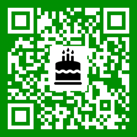 QR code for more info.MondayTuesdayWednesdayThursdayFridaySaturdayRentals QR code for more info.N/AN/AN/AN/AN/A2p – 4pOpen Swim 1st Saturday of the Month ($1 Swim)2nd thru 4th Saturday of the Month(Regular Open Swim)MondayTuesdayWednesdayThursdayFridaySaturdayOpen Swim 1st Saturday of the Month ($1 Swim)2nd thru 4th Saturday of the Month(Regular Open Swim)N/AN/AN/AN/AN/A1p – 2pSwim Lessons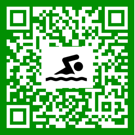 QR code for more info.MondayTuesdayWednesdayThursdayFridaySaturdaySwim LessonsQR code for more info.4:30p – 7p 4:30p-7:15p4:30p – 7p4:30p-7:15pN/A7:45a -NoonRates & Fees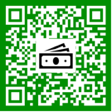 QR code for more info.The Mount Rainier Pool keeps its rates and fees low as part of our district’s commitment to equitable and accessible programming. Scholarships are also available to all Des Moines and Normandy Park residents.